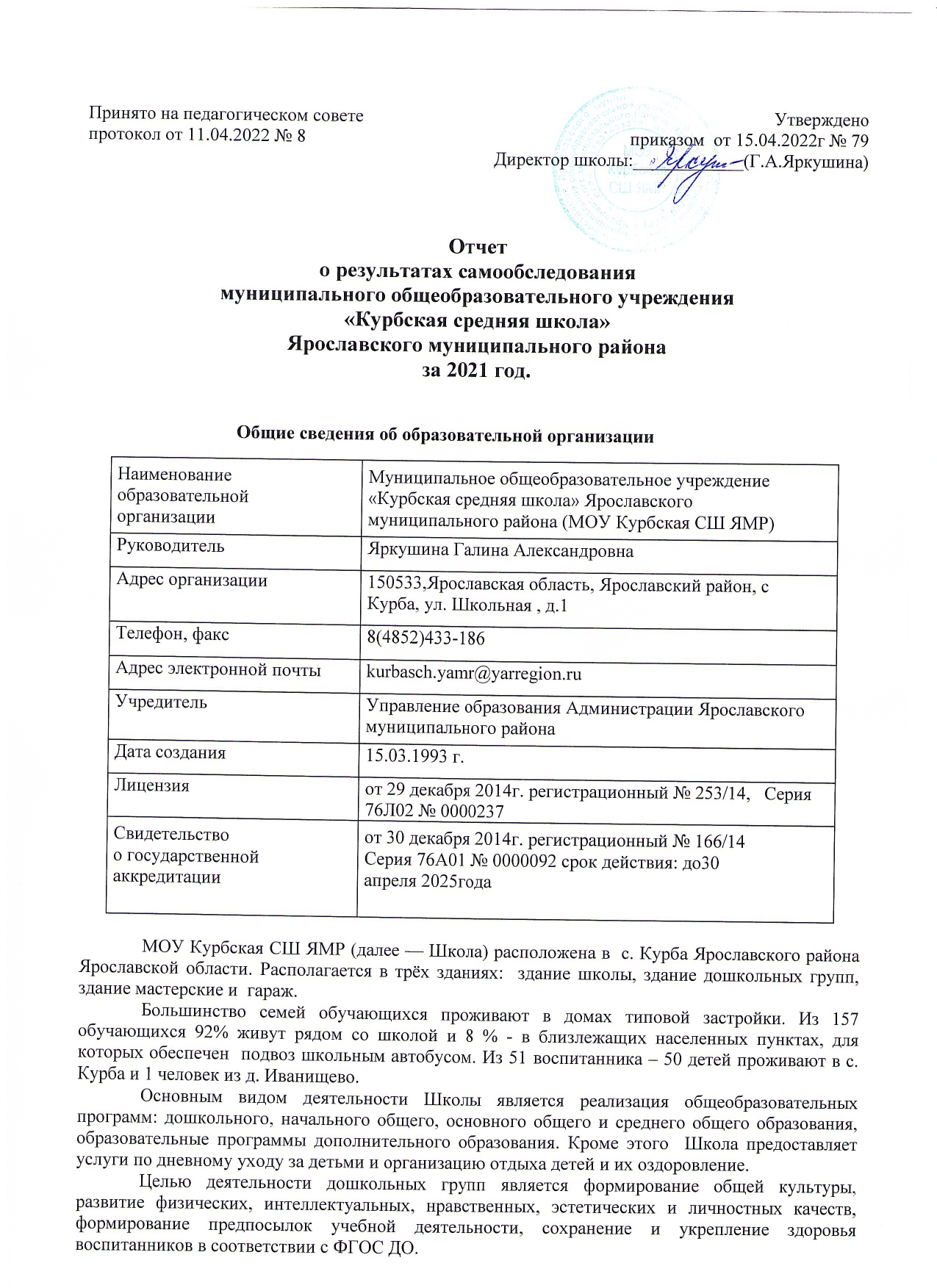 Режим работы дошкольных групп: пятидневная  рабочая неделя, время пребывания воспитанников 10,5 часов, с 7.30  по 18.00.  Принимаются дети с 1,5 до 7 лет, на основании результатов автоматического комплектования в образовательные организации ЯМР, осуществляющие образовательную деятельность по основной образовательной программе дошкольного образования.Режим занятий обучающихся:  пятидневная учебная  неделя в 1-11 классах. Одна смена,  начало  учебных занятий в  8.30. Аналитическая частьI. Оценка образовательной деятельностиОбразовательная деятельность в Школе организуется в соответствии с:Федеральным законом от 29.12.2012 № 273-ФЗ «Об образовании в Российской Федерации», ФГОС дошкольного, начального общего, основного общего и среднего общего образования, основными образовательными программами, локальными нормативными актами Школы.С 01.01.2021 года Школа функционирует в соответствии с требованиями СП2.4.3648-20 Санитарно-эпидемиологические требования к организациям воспитания и обучения, отдыха и оздоровления детей и молодежи», а с 01.03.2021 — дополнительно с требованиями СанПиН 1.2.3685-21 «Гигиенические нормативы и требования к обеспечению безопасности и (или) безвредности для человека факторов среды обитания». В связи с новыми санитарными требованиями Школа усилила контроль за организацией пропускного режима, разобщением детей (обеспечивала классную систему обучения), скользящий график перемен и время приема пищи.Учителя физкультуры организуют процесс физического воспитания и мероприятия по физкультуре в зависимости от пола, возраста и состояния здоровья. Кроме того, учителя и заместитель директора и завхоз проверяют, соответствие спортзала и снарядов  санитарным требованиям—по графику, утвержденному на учебный год.Школа ведет работу по формированию здорового образа жизни и реализации технологий сбережения и укрепления здоровья. Все учителя проводят совместно с обучающимися физкультминутки во время занятий, гимнастику для глаз, обеспечивается контроль за осанкой, в том числе во время письма, рисования и использования электронных средств обучения.Дошкольные группы посещает 51 воспитанник. Сформированы три группы: группа раннего возраста (14 воспитанников), младшая (20 воспитанников) и подготовительная (17 воспитанников).Учебный план 1–4-х классов ориентирован на 4-летний нормативный срок освоения основной образовательной программы начального общего образования (реализация ФГОС НОО),  5–9-х классов — на 5-летний нормативный срок освоения основной образовательной программы основного общего образования (реализация ФГОС ООО), 10–11-х классов — на 2-летний нормативный срок освоения образовательной программы среднего общего образования (реализация ФГОС СОО).В 2021 году в результате введения ограничительных мер в связи с распространением коронавирусной инфекции часть образовательных программ в 2020-2021учебном году реализовывалась с применением электронного обучения и дистанционных образовательных технологий. Для этого использовались федеральные, региональные  информационные ресурсы, в частности, Российская электронная школа, Яндекс-класс, Учи.ру.Результаты педагогического анализа, проведенного по итогам освоения образовательных программ с применением электронного обучения и дистанционных образовательных технологий, свидетельствуют о поддержании среднестатистического уровня успеваемости учеников начального, основного и среднего уровня общего образования.Воспитательная работаШкола реализует рабочую программу воспитания и календарный план воспитательной работы, которые являются частью основных образовательных программ начального, основного и среднего образования и призвана помочь всем участникам образовательного процесса реализовать воспитательный потенциал совместной деятельности и тем самым сделать школу воспитывающей организацией. Рабочая программа воспитания МОУ Курбской СШ ЯМР разработана в соответствии с Примерной программой воспитания, разработанной Министерством просвещения Российской Федерации. Данная программа направлена на приобщение обучающихся к российским традиционным духовным ценностям, правилам и нормам поведения в российском обществе, а также решение проблем гармоничного вхождения школьников в социальный мир и налаживания ответственных взаимоотношений с окружающими их людьми.Вместе с тем, Рабочая программа призвана обеспечить достижение обучающимся личностных результатов, определенных ФГОС: формировать у них основы российской идентичности; готовность к саморазвитию; мотивацию к познанию и обучению; ценностные установки и социально-значимые качества личности; активное участие в социально-значимой  деятельности Школы.Ведется большая работа по  воспитанию, как в рамках учебного процесса, так и во внеурочное время. Еженедельно проводятся классные часы, тематические беседы.В школе обучающиеся самое активное участие принимают в традиционных мероприятиях:День Знаний;Месячник безопасности дорожного движения;День учителя;Новогодние праздники;Месячник Земли;Операция «Обелиск», «Дорогою памяти»;Мероприятия, посвященные Победе в Великой Отечественной войне. Все мероприятия проводились с учетом действующих санитарных норм и правил. В школе осуществляется работа органов ученического самоуправления – Совет старшеклассников. В его состав вошли представители классных коллективов с 8 по 11 класс, выбранные на классных собраниях. На заседаниях совета старшеклассников обсуждался план подготовки и проведения школьный мероприятий, анализ общешкольных  дел, участие в акциях, проектах школьного, муниципального, регионального и всероссийского уровня.Большая работа была проведена по подготовке и проведению праздника 76-летия Дня Победы, были организованы патриотические акции «Георгиевская ленточка», "Бессмертный полк», «Стихи Победы», «Рисуем победу», «Дорогою памяти», «Обелиск» и другие.  Эффективно используются возможности школьного музея. Информация об этих и других мероприятиях школы освещалась в группе школы Вконтакте, а также на сайте организации.Результаты участия в мероприятиях творческой направленностиВ 2021 году обучающиеся 7-11 х классов приняли участие в социально-психологическом тестировании обучающихся на предмет выявления риска обучающихся по потреблению наркотических и психотропных веществ. По результатам тестирования обучающиеся школы имеют высокую степень защиты в сочетании с низкой выраженностью факторов риска.На протяжении всего года активно работал Совет по профилактике и предупреждению правонарушений и безнадзорности среди несовершеннолетних, который  рассматривал вопросы по оптимизации воспитательной профилактической работы, велась индивидуальная профилактическая работа с обучающимися и их родителями. Совместно с классными руководителями, были посещены семьи обучающихся образовательной организации, составлены акты обследования жилищно-бытовых условий, проведена воспитательно-разъяснительная беседа с родителями. Для продуктивной работы с «трудными» детьми в школе организовано сотрудничество с органами и учреждениями системы профилактики безнадзорности и правонарушений, в частности: КДН и ЗП, ПДН, отдел опеки и попечительства. С целью выполнения закона РФ «Об образовании», а также для предотвращения бродяжничества и безнадзорности ведётся контроль над посещаемостью занятий обучающимися школы. Трое обучающихся школы  были поставлены на профилактическй учет в ПДН.Дополнительное образованиеБолее  90 % обучающихся школы обеспечены сертификатами ПФДО ЯО.В школе разработаны и реализуются 8 дополнительных обшеобразовательных общеразвивающих программ разной направленности, которые внесены в реестр сертифицированных бюджетных значимых программ ПФДО. 6 программ адаптированы для детей с ОВЗ. Выбор направлений осуществлен на основании запросов обучающихся и родителей.Также обучающиеся школу с помощью сертификата ПФДО посещали дополнительные программы детского технопарка «Кванториум», ДЮСШ, МУДО ЦДТ «Шанс».  На базе школы с 01.09.2021 функционирует «Точка роста» естественно - научной направленности. С использование оборудования точки роста проводятся не только учебные занятия, но и внеурочная  деятельность, дополнительное образование. Увеличилось количество часов на дополнительное образование, что привело  к увеличению охвата детей дополнительным образованием.  Посещение детьми кружков положительно влияет на их обучение в школе и активность во внеучебной деятельности, также способствуют всестороннему развитию ребенка. Работа Школы в данном направлении позволяет обучающимся получать необходимые социальные навыки, которые помогают им  чувствовать себя уверенней в обществе. II. Оценка системы управления организациейУправление Школой осуществляется на принципах единоначалия и самоуправления.Органы управлениия, действующие в ШколеВ целях учета мнения обучающихся и родителей (законных  представителей) в Школе действуют Совет обучающихся и Совет родителей.В 2021году Школа продолжает работу с электронным документооборотом в соответствии с Федеральным  законом от24.04.2020 № 122-ФЗ. Для этого Школа  использует платформы:«Asiou» и «1С:Предприятие».В течение 2021года в электронную форму перевели:педагогическую отчетную документацию (успеваемость и посещаемость);финансовую документацию;ведение трудовых книжек работников;переписку, уведомление, опрос и анкетирование родителей (законных представителей) обучающихся;оформление учебной и методической документации в части ООП начального, основного и среднего общего образования.По итогам 2021 года система управления Школой оценивается как эффективная, позволяющая учесть мнение работников и всех участников образовательных  отношений.III.Статистика показателей за 2018–2021годыВ Школе имеются обучающиеся с ОВЗ и дети–инвалиды.Статистика показывает, что сокращается количество обучающихся с ОВЗРезультаты мониторинга качества образовательной деятельности дошкольных групп.Мониторинг качества образования осуществляется в каждой возрастной группе в форме педагогической диагностики индивидуального развития детей, разработанной в соответствии с требованиями ФГОС ДО на основе авторской методики Верещагиной НН  «Диагностика педагогического процесса» -М. «Детство –пресс»-2019. Основные диагностические методы: наблюдение, проблемная (диагностическая ситуация), беседа.Результаты мониторинга используются для построения индивидуальной траектории  развития воспитанников, оптимизации работы с группой детей, для оценки эффективности педагогического воздействия. По данным педагогической диагностики выявлена  динамика в речевом развитии воспитанников всех возрастных групп, по сравнению с предыдущим периодом, в связи с чем планируется продолжить деятельность по созданию условий для речевого развития детей.Психологическая  готовность к школе по итогам психологической диагностики, коммуникативной деятельности, уровня развития познавательных процессов, общей осведомленности по итогам года составляет: высокий уровень – 8 воспитанников (66,6%), средний уровень – 4 воспитанника (33,4%).Краткий анализ динамики результатов успеваемости и качества знаний обучающихсяРезультаты освоения учащимися программначального общего образования по показателю«успеваемость» в 2021 годуЕсли сравнить результаты освоения обучающимися программ начального общего образования по показателю «качество знаний» в 2021 году с результатами освоения учащимися  программ начального общего образования по показателю «качество знаний» в 2020 году, то можно отметить, что процент учащихся, окончивших на «4» и «5» стабилен, при этом, имеются обучающиеся окончившие учебный год  «5».Результаты освоения учащимися программосновного общего образования по показателю«успеваемость» в 2021 годуСравнивая результаты освоения обучающимися программ основного общего образования по показателю «качество знаний» в 2021 году с результатами освоения учащимися программ основного общего образования по показателю «качество знаний» в 2020 году, то можно отметить, что процент учащихся, окончивших на «4» и «5», снизился на 4%, а процент учащихся, окончивших на «5», понизился  на 1%.Весной 2021 года для учеников 4-8, 11-х классов были проведены всероссийские проверочные работы с целью определения качества знаний. Ученики в целом справились с предложенными работами и продемонстрировали средний  уровень достижения учебных результатов. Анализ результатов показал необходимость дополнительной работы по повышению качества образования в 7 классе.Результаты работ показали наличие ряда проблем в освоении содержания учебных предметов и формировании УУД:умения анализировать прочитанное;умение устанавливать причинно-следственные связи;- умения извлекать информацию из таблицы, графика, умения применять полученные знания на практике.Результаты освоения программсреднего общего образования по показателю«успеваемость» в 2021годуРезультаты освоения учащимися программ среднего общего образования по показателю«качество знаний» в 2021 учебном году снизились на 8 процентов (в 2020 количество обучающихся, которые закончили год на «4» и «5», было 58%).Результаты участия выпускников 9 классов в ГИА в 2021 году Из 15 обучающихся, выпускников 9 класса, допущены к сдаче ГИА 15 обучающихся (100 %).В 2021 году  итоговая аттестация проводилась только по русскому языку и математике. ГВЭ обучающиеся сдавали по одному предмету: русский или математика.Предметы по выбору выпускниками не сдавались.  В мае 2021 году выпускники выполняли контрольные работы (в форме ОГЭ) по одному предмету по выбору. Результаты работ показали готовность обучающихся к ГИА.Результаты участия выпускников 11 классов в ГИА в 2021 годуИз 8 обучающихся, выпускников 11 класса ( универсального профиля)  допущены к сдаче ГИА 8 обучающихся (100 %).  IV. Оценка организации учебного процессаОсновные форма организации образовательного процесса в дошкольных группах:совместная деятельность педагогических работников  и воспитанников в рамках организованной образовательной деятельности по освоению основной общеобразовательной программы;самостоятельная  деятельность воспитанников под наблюдением педагогического работника.Непосредственная образовательная деятельность осуществляется в рамках образовательной деятельности. Продолжительность занятий соответствует СанПиН 1.2.3685-21.Основным видом деятельности в группах - является игра. Образовательная деятельность с детьми строится с учётом индивидуальных особенностей детей и их способностей.Организация учебного процесса в Школе регламентируется:режимом занятий,учебным планом,календарным учебным графиком,расписанием занятий,локальными нормативными актами Школы.В соответствии с СП 3.1/2.43598-20 и методическими рекомендациями по организации начала работы образовательных организаций Ярославской области в 2021/22учебном году Школа:уведомила управление Роспотребнадзора о дате начала образовательного процесса;проводит ежедневный усиленный фильтр обучающихся, воспитанников и работников — термометрию с помощью бесконтактных термометров и опрос на наличие признаков инфекционных заболеваний. закрепила кабинеты за классами; составила и утвердила графики уборки, проветривания кабинетов и рекреаций (обеспечивает еженедельную генеральную уборку с применением дез. средств, приготовленных  в концентрациях по вирусному режиму; ежедневную влажную уборку с обработкой всех контактных поверхностей, игрушек и оборудования дез. средствами; дезинфекцию посуды, столовых приборов  после каждого использования).использование бактерицидных установок в групповых и классных комнатах;частое проветривание помещений в отсутствие детей;проведение всех занятий в помещениях групповой ячейки или на открытом воздухе отдельно от других групп;разработала графики прихода обучающихся, начала/окончания занятий, приема пищив столовой с минимизации контактов учеников;разместила на сайте школы информацию об особенностях работы школы в данном учебном году; использует рециркуляторы, средства для антисептической обработки рук, СИЗ.V. Оценка востребованности выпускниковВыпускники 9 и 11 класса продолжили обучение в соответствии со своими планами. VI. Оценка качества кадрового обеспеченияНа период самообследования в Школе работают 27 педагогов. Образовательное учреждение укомплектовано педагогическими кадрами, уровень образования педагогических работников соответствует требованиям занимаемых должностей. Педагогический состав сохраняет стабильность. В школе имеются:  педагог- психолог, педагог-дефектолог, педагог-логопед. Администрация школы анализирует возможности педагогов в повышении квалификации (мониторинг участия в конкурсах, конференциях, обобщении опыта) и организует методическую помощь в подготовке к прохождению аттестации.Наблюдается профессиональный рост: в 2021 году 1 педагог повысил категорию на высшую,  один был аттестован  на «соответствие занимаемой должности» Решение задач профессионального становления молодого специалиста, полного освоения педагогической профессии, адаптации в трудовом коллективе осуществляется посредством наставничества.  Наставниками стали учителя с большим стажем работы, а их работу с молодыми педагогами курировали  заместители директора.  В 2020 году результаты опроса, анкетирования, посещения уроков, в том числе в онлайн-формате, при выявлении профессиональных дефицитов педагогов показали:42% педагогов начальной;33% — основной;27% — средней школы;24% всех учителей считали, что им не хватает компетенций для подготовки к дистанционным занятиям.Аналогичное исследование в 2021 году показало значительное улучшение данных:22% педагогов начальной;21% — основной;12% — средней школы;16% всех учителей считают, что им не хватает компетенций для подготовки к дистанционным занятиям.Таким образом, полученные данные свидетельствуют об эффективности работы с кадрами и выбранными дополнительными профессиональными программами (повышение квалификации) по совершенствованию ИКТ-компетенций, работе с цифровыми инструментами и необходимости работы с новыми кадрами по данному направлению.VII. Оценка качества учебно-методического и библиотечно-информационного обеспеченияМатериально-техническое оснащение Школы позволяет обеспечить реализацию основных образовательных программ. При этом полный анализ оснащенности библиотеки согласно требованиям нового ФГОС основного общего образования по предметным областям «Русский язык и литература», «Родной язык и родная литература», показал частичное оснащение комплектами наглядных пособий, карт, которые обеспечивают развитие компетенций в соответствии с программой основного общего образования. В связи с чем административно-управленческой командой в план работы включены мероприятия по проведению анализа оснащенности.Библиотечный фонд – 8530 экземпляров. (в том числе: учебников – 3374 шт.,                                             художественной литературы - 5156  экз.). В библиотеке имеются электронные образовательные ресурсы. Библиотека оснащена компьютером, МФУ, стеллажами, имеется читальный зал.Фонд библиотеки соответствует требованиям ФГОС, учебники фонда входят в федеральный перечень, утвержденный приказом Минпросвещения России от 20.05.2020 №254.Оснащенность библиотеки учебными пособиями достаточная. Однако требуется дополнительное финансирование библиотеки на закупку периодических изданий и обновление фонда художественной литературы.VIII. Оценка материально-технической базыДля организации спортивных занятий имеется: спортивная площадка : с футбольным полем, волейбольной площадкой, беговой дорожкой, ямой для прыжков. Школа имеет: три здания, в одном из них находится гараж и одно складское помещение. IX.Оценка функционирования внутренней системы оценки качества образованияВ Школе утверждены: Положение о внутренней системе оценки качества дошкольного образования от 11.01.2021 г. №5 и Положение о внутренней системе оценки качества образования от 01.09.2020 г. приказ №280. По итогам оценки качества образования в 2021 году выявлено, что уровень метапредметных результатов соответствуют среднему уровню, сформированность личностных результатов соответствуют среднему уровню.Состояние здоровья и физического развития воспитанников удовлетворительные. 91 процент детей успешно освоили образовательную программу дошкольного образования в своей возрастной группе. Воспитанники подготовительных групп показали хорошие результаты готовности к школьному обучению. Анкетирование родителей показало высокую степень удовлетворенности качеством предоставляемых услуг.По результатам самообследования  определены следующие положительные характеристики деятельности школы:использование возможностей точки роста способствовало повышению учебной мотивации и увеличению охвата детей дополнительным образованием;опыт участия на всероссийском уровне  в конкурсе «Большая перемена»  способствовал повышению социальной активности молодежи;создание  благоприятных условий для организации УВР;большой опыт работы педагогических кадров в сочетании с наличием молодых специалистов;ежегодное   повышение квалификации педагогических кадров;положительная внешняя оценка деятельности педагогического коллектива участниками образовательного процесса;сотрудничество ОУ с социальным партнером благотворительным фондом сохранение культурного наследия «Белый ирис» позволило создать условия для консервации храма «Во имя иконы Казанской Божьей матери» в с. Курба.В ходе самообследования выявлены следующие проблемы:необходимость повышения мотивации учащихся к овладению знаниями как необходимым условием повышения качества образования;наличие предписаний контролирующих органов (Роспотребнадзор, Госпожнадзор);необходимость замены оборудования пищеблока;учебные кабинеты нуждаются в дальнейшем оснащении оборудованием (учебно-лабораторным  оборудованием и т.д.);дальнейшее сокращение контингента воспитанников и обучающихся.Уровень мероприятия МероприятияРезультатМуниципальныйРайонный фестиваль национальных культур «Мы вместе»3 местоМуниципальныйКонкурс чтецов «Наследие Н.А.Некрасова»2 местоМуниципальныйКонкурс художественной фотографии «Отражение»1 место1 место1место3 местоМуниципальныйКонкурс детских театральных коллективов «Театральные встречи»2 местоМуниципальныйКонкурс декоративно-прикладного творчества «Мир творческих фантазий»1 место2 место3 местоМуниципальныйКонкурс детского изобразительного творчества «Я рисую мир»участиеМуниципальныйКонференция проектно- исследовательских работ «Умка»2 местомуниципальныйНаучно- практическая конференция «Первые шаги в науку»1 место2 место2 местоРегиональныйОбластные юношеские филологические чтения имени Н.Н. Пайкова1 место3  местоРайонныйЮношеские «Филологические чтения» им. Н.Н. Пайкова3 местоРегиональный21 областной фестиваль детского и юношеского художественного  творчества «Радуга»3 место3 местоНаименованиеНаправленностьВозрастот/доВозрастот/доКоличество обучающихся1ТеннисФизкультурно-спортивная710152ЛадушкиХудожественная79153«Вокальный ансамбль»Художественная1017154ХорХудожественная710155РукодельницаХудожественная813156Умелые рукиТехническая1013167Познай себяЕстественнонаучная1417158Юный гидТуристско-краеведческая101515НаименованиеорганаФункцииДиректорКонтролирует работу и обеспечивает эффективное взаимодействие структурных  подразделений организации, утверждает штатное расписание, отчетные документы организации, осуществляет общее руководство ШколойУправляющийсоветРассматривает вопросы:развития образовательной организации;финансово-хозяйственной деятельности;материально-технического обеспеченияПедагогическийсоветОсуществляет текущее руководство образовательнойдеятельностью Школы, в том числе рассматривает вопросы:развития образовательныху слуг;регламент организации образовательных отношений;разработки образовательных программ;выбора учебников, учебных пособий, средств обучения и воспитания;материально-технического обеспечения образовательного процесса;аттестации, повышения квалификации педагогических работников;Общее собрание работниковРеализует право работников участвовать в управлении образовательной организацией, в том  числе:участвовать в разработке и принятии коллективного договора, Правил трудового распорядка, изменений  и  дополнений к ним;принимать локальные акты, которые регламентируют деятельность образовательной организации и связаны с правами обязанностями работников;разрешать конфликтные ситуации между работниками и администрацией образовательной организации;вносить предложения по корректировке планамероприятий организации, совершенствованию ее работы и развитию материальной базы№п/пПараметры статистики2018–2019учебныйгод2019–2020учебныйгод2020–2021учебныйгодНа конец 2021года1Количество детей, обучавшихся на конец учебного года, в том числе:1421521571571—дошкольные группы695757511—начальная школа515970701—основная школа828071711— средняя школа91316162Количество учеников, оставленных на повторное обучение:————2—начальная школа————2—основная школа1———2— средняя школа————3Не получили аттестата:————3—об основном общем образовании————3— среднем общем образовании————4Окончили школу с аттестатом с отличием:————4—в основной школе————4—средней школе————№п/пПараметрыстатистики2018–2019учебныйгод2019–2020учебныйгод2020–2021учебныйгодНа конец 2021года1Обучающиеся с ОВЗ232016112Дети-инвалиды2222Группа раннего возраста (1,6-3 года)Группа раннего возраста (1,6-3 года)Группа раннего возраста (1,6-3 года)Группа раннего возраста (1,6-3 года)Образовательная областьВысокийуровень развитияСреднийуровень развитияНизкийуровень развитияСоциально-коммуникативное развитие20%45%35%Познавательное развитие32%47%22%Речевое развитие22%36%42%Художественно-эстетическое развитие34%35%41%Физическое развитие25%34%41%Младшая группа( 3-5 лет)Младшая группа( 3-5 лет)Младшая группа( 3-5 лет)Младшая группа( 3-5 лет)Социально-коммуникативное развитие31%42%27%Познавательное развитие21%40%39%Речевое развитие23%35%42%Художественно-эстетическое развитие22%32%45%Физическое развитие35%40%25%Средняя группа(4-5 лет)Средняя группа(4-5 лет)Средняя группа(4-5 лет)Средняя группа(4-5 лет)Социально-коммуникативное развитие30%42%28%Познавательное развитие28%43%29%Речевое развитие25%37%38%Художественно-эстетическое развитие30%47%23%Физическое развитие35%40%25%Подготовительная группа(5-7 лет)Подготовительная группа(5-7 лет)Подготовительная группа(5-7 лет)Подготовительная группа(5-7 лет)Социально-коммуникативное развитие33%39%28%Познавательное развитие33%43%24%Речевое развитие30%46%24%Художественно-эстетическое развитие35%46%19%Физическое развитие35%50%15%КлассыВсего обуч-сяИз них успеваютИз них успеваютОкончили годОкончили годОкончили годОкончили годНе успеваютНе успеваютНе успеваютНе успеваютПереведены условноПереведены условноКлассыВсего обуч-сяИз них успеваютИз них успеваютВсегоВсегоОкончили годОкончили годИз нихн/аИз нихн/аПереведены условноПереведены условноКлассыВсего обуч-сяКол-во%С отметками«4»и«5»%С отметками«5»%Кол-во%Кол-во%Кол-во%31313100646215000000417171004240000000	0Итого30301001035215000000КлассыВсего обуч-сяИз них успеваютИз них успеваютОкончилигодОкончилигодОкончили годОкончили годНе успеваютНе успеваютНе успеваютНе успеваютПереведеныусловноПереведеныусловноКлассыВсего обуч-сяИз них успеваютИз них успеваютВсегоВсегоОкончили годОкончили годИз них н/аИз них н/аПереведеныусловноПереведеныусловноКлассыВсего обуч-сяКол-во%Сотметками«4»и«5»%Сотметками«5»%Кол-во%Кол-во%Кол-во%5     1212100180000000061111100436000000007     161610021300000000817171004232120000009     151510053300000000Итого7171100162323000000КлассыВсего обуч-сяИз них успеваютИз них успеваютОкончили годОкончили годОкончили годОкончили годНе успеваютНе успеваютНе успеваютНе успеваютПереведены условноПереведены условноСменили форму обученияСменили форму обученияКлассыВсего обуч-сяИз них успеваютИз них успеваютВсегоВсегоОкончили годОкончили годИз них н/аИз них н/аПереведены условноПереведены условноСменили форму обученияСменили форму обученияКлассыВсего обуч-сяКол-во%Сотметками«4»и«5»%Сотметками«5»%Кол-во%Кол-во%Кол-во%%Кол-во1088100225000000000011881006750000000000Итого16161008500000000000Наименование предметаОбщее количество выпускников по предметуКоличество выбравших предмет на сдачу ГИАКоличество сдавших ГИАСр. баллСр. отметка123456Русский язык (ОГЭ)111111254Русский язык (ГВЭ)44---Математика (ОГЭ)111111113,4Математика (ГВЭ)444--Наименование предметаОбщее количество выпускников по предметуКоличество выбравших предмет на сдачу ГИАКоличество сдавших ГИАСр. баллСр. отметка123456Биология1544344,5География1566204Информатика1511175Наименование предметаОбщее количество выпускников по предметуКоличество выбравших предмет на сдачу ГИАКоличество сдавших ГИАСр. балл12345Русский язык88871Математика (баз.)----Математика (проф.)84445Биология82260Обществознание87542Химия81149Год выпускаОсновная школаОсновная школаОсновная школаОсновная школаСредняя школаСредняя школаСредняя школаСредняя школаСредняя школаГод выпускаВсегоПерешли в10-йкласс ШколыПерешли в10-йКласс другой ООПоступили в профессиональнуюООВсегоПоступилив ВУЗПоступили в профессиональнуюООУстроилисьна работуПошли на срочную службу по призыву20191660105230020201470751400202115301283500Наименование кабинета (помещения)Оснащённость12Групповая комната (группа для детей раннего возраста(1.6-3 года) Имеет игровые модули, игрушки, выделены игровые зоны, телевизор, видеоплеер, музыкальный центр, детская мебель, художественная литература для детей и развивающие игры, сенсорный центр, центр двигательной  активности.Групповая комната (младшая группа 3-5 лет) Имеет игровые модули, игрушки, книги, выделены игровые зоны, музыкальный центр, телевизор, видеоплеер, детская мебель, художественная литература для детей и развивающие игры, развивающие пособия.Групповая комната (средняя  группа 4-5 лет) с 01.09.2020 (группа не функционирует)Имеет игровые модули, игрушки, книги, выделены игровые зоны, музыкальный центр, телевизор, видеоплеер, детская мебель, художественная литература для детей и развивающие игры, развивающие пособияГрупповая комната ( подготовительная группа  для детей 5-7 лет) Имеет игровые модули, игрушки, книги, выделены игровые зоны, телевизор, музыкальный центр, велотренажёры, настенные развивающие модули, детская мебель, художественная литература для детей и развивающие игры, развивающие пособия.Музыкально – спортивный зал Фортепиано, музыкальный центр, микшер,  синтезатор, детские музыкальные инструменты, спортивное оборудование (мячи, обручи, скакалки и т. д.)Методический кабинет Мебель для хранения наглядных и дидактических материалов, детская библиотека, методическая литература, видеотека и фонотека, демонстрационный материал, игрушки, компьютер, ноутбуки, принтер, медиапроектор.Медицинский кабинет Ростомер, весы, кушетка, аптечка, медицинские шкафы, бактерицидная лампа, мебельпищеблокЭлектроплита, универсальная кухонная машина, весы, холодильное оборудование, электромясорубка,  слайсер, стеллажи, разделочные столы, моечные ванны. прачечнаяСтиральные машины, утюг, шкафы, мебель, ванна.Кабинет начальных классовУченическая мебель, шкафы для хранения оборудования, интерактивная доска, ноутбук, экран, проекторКабинет начальных классовУченическая мебель, шкафы для хранения оборудования, доска, ноутбук, Кабинет начальных классовУченическая мебель, шкафы для хранения оборудования ,интерактивная доска, ноутбук,  проектор.Кабинет начальных классовУченическая мебель, шкафы для хранения оборудования ,доска, ноутбук.Кабинет иностранного языкаУченическая мебель, доска, шкафы для хранения оборудования ,ноутбук, словари, видео и аудиозаписи.Кабинет технологии (мастерская)Доска, верстаки, станки по дереву и металлу, инструментыБиблиотекаБиблиотечный фонд – 8530 экз. (в том числе: учебников – 3374 шт.,                                             художественной литературы 5156  экз., научно-методической литературы  экз.), периодические издания, ноутбук, МФУ, стеллажи, стенка, столы и стулья (читальный залСпортивный залВодонагреватель, гимнастическая стенка, брусья, перекладина, конь, козёл, комплекты лыж , мячи: баскетбольные, волейбольные, футбольные, для метания, обручи, маты, дорожка для разбега, канат для лазания, подушка балансировочная, резиновые амортизаторы для выполнения силовых упражнений  и др.Столовая и кухняОбеденные столы,  электроплита,  электромясорубка, жарочный шкаф, водонагреватели(2) холодильное оборудование, весы  и др.Кабинет технологии (обслуживающий труд)Кухонный гарнитур, доска, ноутбук,  швейные машины, оверлок,  шкаф жарочный + электроплита,   утюг, гладильная доска, ученическая мебель, кухонные и столовые принадлежностиКабинет информатикиКомпьютеры, проектор, интерактивная доска, принтер, фотоаппарат, ученическая мебель, шкафы для хранения оборудования,увлажнитель воздуха и др.Кабинет географии Ученическая мебель, доска, шкафы для хранения оборудования ,компьютер,  набор карт и таблиц, лабораторное оборудование, видеозаписиКабинет историиУченическая мебель, доска, шкафы для хранения пособий, набор таблиц и карт.Кабинет биологии Ученическая мебель, доска, ноутбук, экран, колонки, проектор, набор таблиц, лабораторное оборудование, микроскопы,  муляжи, препараты, скелеты, видео и аудиозаписи и др.Кабинет  химииСпециализированная ученическая мебель, вытяжной шкаф, шкафы для хранения реактивов, лабораторное оборудование,  химические реактивы.Кабинет математикиУченическая мебель, доска, компьютер,  набор таблиц, моделиКабинет математикиУченическая мебель, доска, ноутбук.Кабинет музыки и ИЗОМузыкальные инструменты, синтезатор, ноутбук, колонки, стенды, демонстрационные витрины.Кабинет физики Ученическая мебель, доска, цифровая лаборатория учащегося, интерактивная доска, проектор, документ – камера, набор таблиц, лабораторное оборудование, видеозаписиКабинет русского языкаУченическая мебель, доска, ноутбук,  набор таблиц, портреты, видео и аудиозаписи, справочная литератураКабинет литературыУченическая мебель, доска, ноутбук,  набор таблиц, портреты, видео и аудиозаписи, справочная литератураКабинет ОБЖУченическая мебель, доска, компьютер,  набор таблиц, телевизор, винтовки пневматические , автомат Калашникова, пулеуловитель.Актовый зал /столоваяСтоловая мебель, кулисы, трибуна.«Точка роста»МФУ -1 шт, ноутбуки – 4 шт, тележка для ноутбуков – 1 шт., микролаборатории по биологии- 4шт., по физиологии – 1шт., по экологии – 1шт, химии – 4шт., физике – 4 шт., Образовательный конструктор для практики блочного программирования с комплектом датчиков Пимнара – 1шт., Образовательный набор по механике, мехатронике и робототехнике Пимнара – 1шт., Общеобразовательный конструктор для практического изучения принципов создания электронных устройств на основе электронных компонентов и программируемых контроллеров – 4 шт.